Сравнение десятичных дробей (п. 31) Цели: научить определять, находить равные дроби, сравнивать десятичные дроби.Ход урокаI. Проверка домашнего задания.1. Консультанты докладывают о выполнении домашнего задания.2. Учитель анализирует выполненные на предыдущем уроке работы учеников. II. Устные упражнения.1. № 1160, 1161.2. Сравните дроби  с единицей. Какая из этих дробей правильная? Неправильная?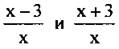  III.  Изучение нового материала.1. Объяснить, что дроби 0,6 и 0,60 равны друг другу: 0,6 = 0,60.2. Сравнивание двух десятичных дробей (объяснить).3. Вывешивается плакат.4. Изображение и сравнение десятичных дробей на координатном луче. IV. Закрепление.1. № 1145 (а. б); 1147. Какое правило использовали при выполнении этих заданий?2. № 1148 (1-3), 1150, 1155 (а, б). V. Итог урока.1. Ответить на вопросы:а) Изменится ли десятичная дробь, если в конце ее приписать нуль? 6 нулей?б) Сформулировать правило сравнения десятичных дробей.2. Вывешивается плакат, устно выполняется задание.а) Что больше: 30,07 или 30,11; 5,645 или 5,7; 18,26 или 17,26?б) Что меньше: 8,725 или 8,527; 32,87 или 33,99? VI. Домашнее задание: п. 31. повторить п. 30; № 1173 (а-в), 1179, 1183 (а).Сделать дома три карточки (размеры 10 см х 10 см). На одной карточке черным цветом знак «<», на другой - красным цветом «>», на третьей - синим цветом знак «=».Сравнить десятичные дроби: 83,04 и 63,7Сравнить десятичные дроби: 83,04 и 63,7Сравнить десятичные дроби: 83,04 и 63,71Уравняем число десятичных знаков:83,04 и 63,702Отбросим запятую:8304 и 63703Сравним получившиеся натуральные числа:8304 > 63704Сделаем вывод:83,04 > 63,7